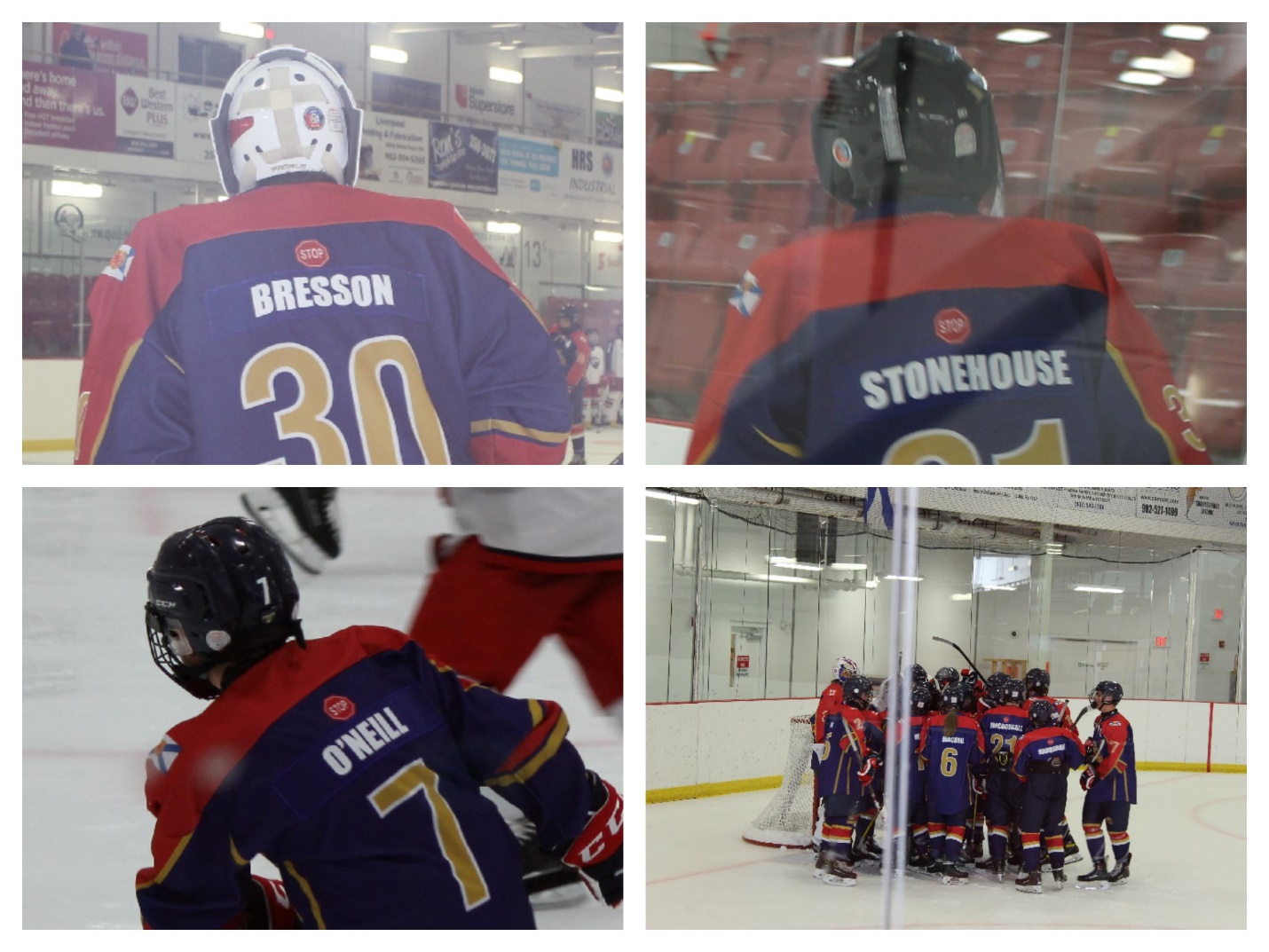 The team travelled to Liverpool to open their 2021 season this past weekend against the South Shore Lumberjacks. On Saturday veteran Daniel Young scored our 1st goal of the season on the PP. Rookies Rory Pilling, Kendrick Marshall, Garrett MacIntosh and Luke Sinclair (SH) rounded out the scoring. Pilling, Keegan (Logan to Sheldon) O’Neill and Rylan Hanrahan had 2 apples each. While Hudson Clarke, Jack Brown and Marshall added one apiece. Veteran goaltender Owen Bresson was Brilliant between the pipes kicking out 39 of 42 shots.On Sunday veteran O’Neill lead the way with 2G-1A for a three-point game. Hudson Clarke and Darien Reynolds had 1G-1A each. Brown chipped in with 1A. O’Neill scored the insurance marker with 1:02 remaining when he interrupted a pass in front of the SS goaltender and fired it in the top corner. Rookie goaltender, William Stonehouse was stellar in the net when he stopped 38 of 40 shots for his 1st victory in the U15 League.Our next games:Home Opener Emera Center, North Sydney, Saturday evening, Oct 24, 7:15Sunday morning, October 25, 11:15